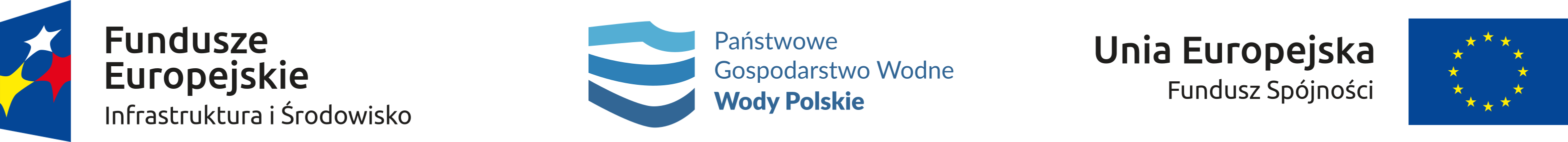 OPIS PRZEDMIOTU ZAMÓWIENIATytuł zadania:Monitoring efektów wykonanych prac budowlanych stymulujących funkcjonowanie korytarza swobodnej migracji w km 78+950 – 79+800 rzeki Biała Tarnowska, m. Kąclowa, gm. Grybóww ramach realizowanego projektu „Przywrócenie ciągłości ekologicznej i realizacja działań poprawiających funkcjonowanie korytarza swobodnej migracji rzeki Białej Tarnowskiej” współfinansowanego przez Unię Europejską ze środków Funduszu Spójności w ramach Programu Operacyjnego Infrastruktura i Środowisko 2014-2020Zadanie realizowane będzie w korycie oraz w strefie przybrzeżnej odcinka rzeki Białej Tarnowskiej w km od 78+950 do 79+800, na terenie gminy Grybów w miejscowości Kąclowa.Nr działek objętych Zadaniem:	Obręb 121004_2.0011, Kąclowa, jednostka ewid. Grybów – wieś: działka nr 83 i działka nr 980/2.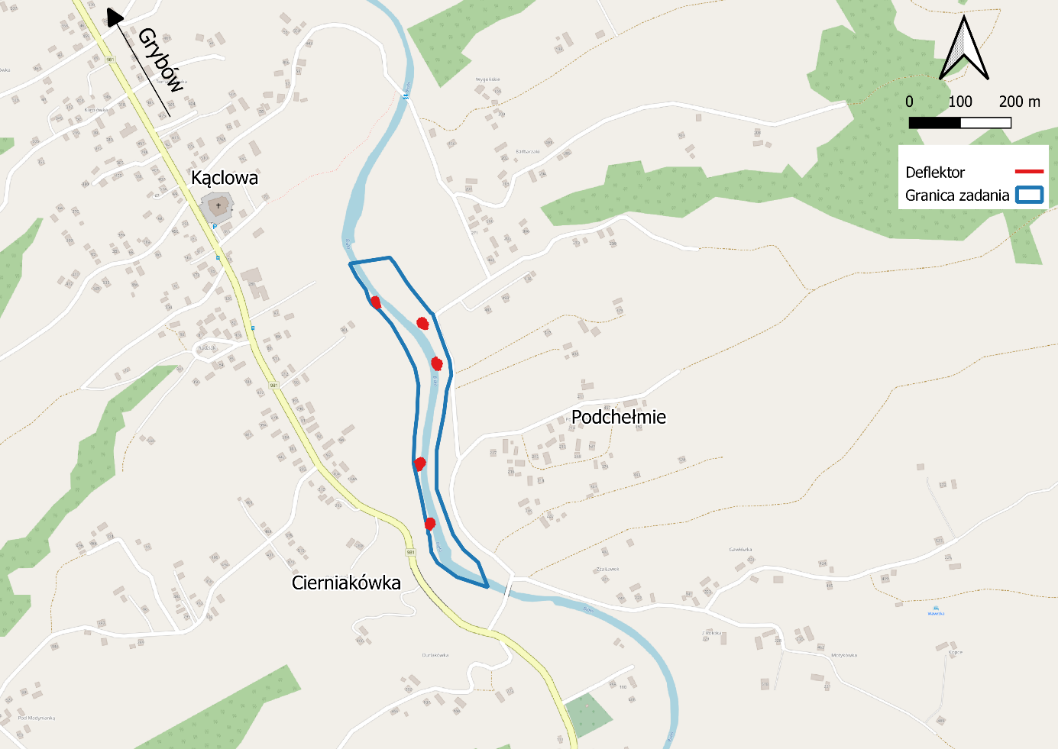 Cel Zadania:Celem zadania jest monitoring i ewidencja zainicjowanych procesów prowadzących do odcinkowego zwiększenia szerokości i pojemności koryta rzeki Białej Tarnowskiej oraz przywrócenia naturalnej retencji korytowej i warunków niezbędnych do odtworzenia korytarza swobodnej migracji rzeki. Śledzenie naturalnych procesów erozyjnych zwiększających boczną erozję brzegów, krętość i pojemność koryta rzeki oraz przywrócenie równowagi hydrodynamicznej w korycie rzeki Białej Tarnowskiej.Charakterystyka wykonanych prac.W grudniu 2021 r. wykonano pięć naprzemianległych deflektorów drewniano-kamiennych „odbijających” nurt rzeki na przeciwległy brzeg, których głównym celem jest zabezpieczenie zagrożonego brzegu lewego i skierowanie głównego nurtu wody na brzeg prawy.Na brzegu prawym wykonano dwa deflektory, a na lewym brzegu - trzy.Z uwagi na morfologię koryta rzeki Białej zaprojektowano i wykonano dwa typy deflektorów różniących się długością korony:charakterystyka deflektora typu I (pierwszego):- długość korony 7 m- spadek korony 1:20- zmienna szerokość korony od 4 do 2 m- nachylenie skarp deflektora 1:3charakterystyka deflektora typu II (drugiego):- długość korony 10 m- spadek korony 1:20- zmienna szerokość korony od 4 do 2 m- nachylenie skarp deflektora 1:3Lokalizacja deflektorów:Współrzędne geodezyjne w układzie geodezyjnym 2000Urządzenia pozostające w dyspozycji Zamawiającego:Zamawiający dysponuje urządzeniami, które może udostępnić w celu realizacji zadania (koszt ubezpieczenia urządzeń na czas wykonywanych pomiarów należy do obowiązków Wykonawcy):miernik przenośny przepływu ADV - Flow Tracker 2 3D z akcesoriami – 1 szt.tachimetr elektroniczny TPI EDU OS-103 z akcesoriami – 1 szt.Jako punkt odniesienia, Zamawiający na czas realizacji zadania udostępni mapę geodezyjnej inwentaryzacji powykonawczej.Zakres prac przewidzianych do wykonania w ramach zadania:1. Wykonanie i montaż łaty wodowskazowej umożliwiającej swobodny odczyt stanu wody z brzegu rzeki, której celem będzie umożliwienie określenia objętości przepływu. Łatę należy zainstalować przy gurcie dennym w km 79+613.2. Założenie w miejscu o swobodnym dostępie wykonanego w sposób trwały „reperu roboczego” wraz z jego opisem.3. Wykonać przekrój poprzeczny korytowy w przekroju gurtu dennego w km 79+613 wraz z brzegami rzeki, umożliwiający obliczenie objętości przepływającej wody.4. Dokonywać systematycznego monitorowania stanu koryta rzeki Biała Tarnowska na rozpatrywanym odcinku poprzez: - wykonywanie pomiarów prędkości wody w rzece w miejscach: gurtu dennego w km 79+613 oraz przy wybudowanych deflektorach (w odległości min. 1 m od linii brzegu)- obliczenie objętości przepływu w przekroju gurtu przy wykorzystaniu danych z pomiarów oraz IMGW z przepływu w przekroju wodowskazowym Grybóworaz - wykonać dokładną mapę sytuacyjną w skali 1:1000 ze szczególnym uwzględnieniem zmian w korycie oraz brzegów rzeki- sporządzić dokumentację fotograficzną zachodzących zmian.Powyższe pomiary i obliczenia należy wykonać min. 2-krotnie w odstępach co najmniej 14 dni oraz dodatkowo po przejściu wód powodziowych (tzn. po przekroczeniu stanu alarmowego w przekroju wodowskazowym Grybów, jeżeli zajdzie taka okoliczność).5. Każdorazowe pomiary i obliczenia zebrać w postaci opisów i zestawień z zaznaczeniem daty ich przeprowadzenia.Zakres Raportu z przeprowadzonych pomiarów i obserwacji.Po zakończeniu pomiarów i obserwacji należy sporządzić Raport, który będzie zawierał w szczególności informacje na temat:- wykorzystanych urządzeń pomiarowych (rodzaj, model, rok produkcji),- montażu łaty wodowskazowej (z podaniem współrzędnych geograficznych),-pomiarów prędkości wody w rzece w miejscach: gurtu dennego w km 79+613 oraz przy wybudowanych deflektorach (w odległości min. 1 m od linii brzegu),- podsumowanie i interpretacja otrzymanych wyników.Integralną częścią Raportu będzie:- mapa sytuacyjna w skali 1:1000 ze szczególnym uwzględnieniem zmian w korycie oraz brzegów rzeki- dokumentacja fotograficzną zachodzących zmian.Raport należy przygotować w 2 egzemplarzach drukowanych wraz z wersją elektroniczną (nośnik USB lub płyta CD 1 szt.).Czas realizacji zadania: od daty podpisania umowy do 9 grudnia 2022 r. nrtypbrzeg/ kilometrażrzędna korony od skarpy (m npm)rzędna Q10% (m npm)1IIL 79+077354,54354,542IP 79+182355,01355,013IP 79+265355,49355,494IL 79+465356,45356,455IL 79+585357,01357,01Współrzędne XWspółrzędne Ypoczątek Zadaniakm 78+9507497644,855494794,78deflektor nr 17497693,815494674,39deflektor nr 27497791,265494639,74deflektor nr 37497819,725494559,75deflektor nr 47497776,305494361,41deflektor nr 57497795,155494242,49Koniec Zadaniakm 79+8007497946,905494119,02